            UMOWA NAJMU LOKALU PARTY STACJA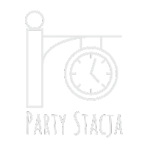 UL. Wandy 5, 44-800 ZABRZEZawarta w dniu ___________________ r. w Zabrzu. Pomiędzy ALEGRĄ Sabina Sztejnwald Spółka Jawna, z siedzibą przy ul. Chorzowskiej 56, 44-100 Gliwice, posiadającym numer NIP: 6312508800 oraz REGON: 240517415 zwanym dalej „Wynajmującym", A______________________________________zamieszkałym/łą______________________Przy ulicy__________________________________________________________________Data urodzenia____________________________ Numer telefonu_____________________Numer PESEL______________________________________________________________zwaną dalej „Najemcą",łącznie zaś zwanymi „Stronami”§ 1Przedmiotem niniejszej Umowy jest najem lokalu wraz z zapleczem kuchennym i sanitarnym;o nazwie  „Party Stacja” znajdującego się w przy ul. Wandy 5, 41-800 Zabrze. Wynajmujący oświadcza, iż jest właścicielem lokalu, o której mowa w ust. 1 oraz, że lokal nie jest obciążona jakimikolwiek prawami osób trzecich, które mogłyby uniemożliwiać realizację niniejszej Umowy.§ 2Wynajmujący oddaje lokal w najem w dniu ________________ w godzinach____________.§ 3Strony postanawiają, iż w zamian za wynajem lokalu, o którym mowa §1 Najemca zapłaci Wynajmującemu wynagrodzenie w wysokości __________________zł Wpłata 1 Po dokonaniu rezerwacji wstępnej na stronie internetowej, aby zarezerwować termin, należy: 1. Odesłać mailowo na adres biuro@partyszprycha.pl podpisaną umowę, 2. Odesłać mailowo na adres biuro@partyszprycha.pl podpisany regulamin 3. Dokonać wpłaty zadatku w ciągu 3 dni od otrzymania umowy w kwocie 500 zł. Przesłane mailowo dokumenty oraz zadatek są potwierdzeniem rezerwacji, która w razie rezygnacji z terminu nie podlega zwrotowi. Umowa wchodzi w życie tylko w przypadku wpłaty zadatku. Jeżeli zadatek nie jest wpłacona rezerwacja wstępna zostaje anulowana, a umowa nie zostaje zawarta. Wpłata 2 Na 30 dni przed planowanym terminem najmu należy dokonać wpłaty pozostałej części opłaty za najem powiększonej o 1500 zł kaucji. Kaucja stanowi zabezpieczenie na pokrycie ewentualnych szkód wyrządzonych przez osoby przebywające w lokalu. W przypadku najmu lokalu Party Stacja opłata za sprzątanie jest obowiązkowa i jest ona wliczona w kwotę najmu. Brak wpłaty kaucji lub/i brak wpłaty za najem będzie stanowił przeszkodę do wydania lokalu. W przypadku rezygnacji zwrócona zostaje jedynie kaucja, reszta opłaty nie podlega zwrotowi. Wpłaty należy dokonać  na rachunek bankowy  Alegra Sabina Sztejnwald Sp. Jawna  prowadzony w PKO BP numer  22 1020 2401 0000 0202 0560 4824.Za dłuższe, niż wynika to z treści § 2 umowy korzystanie z lokalu i nie zgłoszenie się w wyznaczonym czasie  tj, końcu trwania umowy najmu, do przekazania lokalu  Najemca zobowiązany jest do zapłaty dodatkowego wynagrodzenia Wynajmującemu w kwocie 2000 zł za każdą kolejną rozpoczętą dobę najmu. § 4Wynajmujący zobowiązuje się oddać do dyspozycji Najemcy wynajmowany lokal w stanie zdatnym do korzystania z niego zgodnie z jego przeznaczeniem. Na tą okoliczność strony spisują protokół zdawczy  przed wydaniem we władanie lokalu oraz protokół odbiorczy weryfikują stan lokalu i jego wyposażenie po zakończonym wynajmie najpóźniej w ostatniej godzinie wyznaczonego czasu najmu. § 51. Najemca zobowiązuje się do korzystania z budynku zgodnie z jego przeznaczeniem, a pozakończeniu wynajmu do wydania budynku Wynajmującemu.2. Najemca ponosi odpowiedzialność za wszelkie szkody, braki, uszkodzenia i zniszczeniawyposażenia, spowodowane przez Najemcę lub osoby trzecie w czasie korzystania przez Najemcę z obiektu.§ 6Najemca nie może przenosić praw i obowiązków wynikających z niniejszej Umowy na rzecz podmiotów trzecich.§ 7Najemca oświadcza, że:1. Zapoznał się z treścią regulaminu stanowiącego załącznik nr 1 do umowy oraz zobowiązuje się do jego bezwzględnego przestrzegania2. Zapoznał się z protokołem zdawczo-odbiorczym stanowiącym załącznik nr 2 do umowy i zobowiązuje się go sporządzić wraz z pracownikiem firmy „ALEGRA” w dniu wydania lokalu oraz w dniu następnym podczas zdawania lokalu w celu ustalenia ewentualnych szkód. USŁUGI DODATKOWE §81. W sprawach nieuregulowanych niniejszą Umową obowiązują postanowienia Regulaminu wynajmu budynku oraz przepisy Kodeksu Cywilnego, a w sprawach procesowych przepisy Kodeksu postępowania cywilnego. Prawem właściwym jest prawo polskie.2. Załączniki stanowią Integralną część niniejszej Umowy.3. Sądem właściwym do dochodzenia wszelkich roszczeń wynikających z niniejszej Umowy będzie Sąd powszechny właściwy miejscowo dla siedziby Wynajmującego.4. Niniejsza Umowa sporządzona została w 2 jednobrzmiących egzemplarzach, z czego 1 egzemplarz otrzymuje Wynajmujący a 1 egzemplarz Najemca.________________________________________________________Wynajmujący NajemcaZałącznik nr 1. Regulamin wynajmu lokalu Party SzprychaZałącznik nr 2. Protokół zdawczo-odbiorczy___________________                                                                        ___________________                          WYNAJMUJĄCY                                                                                         NAJEMCAZałącznik 1REGULAMIN WYNAJU LOKALU PARTY STACJARegulamin stanowi obowiązkowy załącznik do umowy najmu. Zapoznanie się z regulaminem oraz przestrzeganie jego zasad jest obowiązkowe. Wynajmujący ma prawo do natychmiastowego zażądania opuszczenia lokalu w przypadku nie przestrzegania zapisów regulaminu.§1Regulamin ma na celu zapewnienia ochrony mienia i utrzymanie właściwych warunków technicznych, bezpieczeństwa, czystości, estetyki budynków i otoczenia. Budynek jest monitorowany, a obraz z kamer jest archiwizowany.§2Najmowany lokal powinien być używany zgodnie z przeznaczeniem wskazanym w podpisanej umowie przez Najemcę.§3Lokal standardowo udostępniany jest w godzinach 12:00 – 22:00 chyba, że strony ustaliły inaczej. W przypadku indywidualnych ustaleń godziny najmu potwierdzane są mailowo z adresu: biuro@partyszprycha.pl § 5Utrzymywanie zajmowanego lokalu i przynależnych do niego pomieszczeń we właściwym stanie sanitarnym i technicznym jest obowiązkiem Najemcy w okresie trwania najmu. Najemca ma obowiązek dbania i ochrony mienia  przed uszkodzeniem lub dewastacją i na bieżąco reagować na niewłaściwe zachowanie się innych osób na terenie budynku.§6W budynkach i innych obiektach budowlanych należących do Wynajmującego oraz terenach przyległych do nich jest zabronione wykonywanie czynności, które mogą spowodować pożar, jego rozprzestrzenianie się, utrudnienia prowadzenia działań ratowniczych lub ewakuacji. W szczególności zabrania się:używania ognia otwartego (świece, pochodnie, lampy płomienne),ustawiania jakichkolwiek przedmiotów na korytarzach utrudniających swobodne przejście (w szczególności materiałów palnych),BUDYNEK OBJĘTY JEST CAŁKOWITYM ZAKAZEM PALENIA pod karą finansowa związaną z koniecznością neutralizacji zapachów, której koszt wynosi 1000 zł.§7Najemcy lokali są odpowiedzialni za naruszenie postanowień niniejszego regulaminu. Odpowiadają oni również za wszystkie osoby korzystające z lokalu, których prawa reprezentują (tj. gości i inne zaproszone lub wpuszczone do środka osoby). Za niepełnoletnie dzieci odpowiadają rodzice lub opiekunowie. W stosunku do użytkowników lokalu wyrządzających szkody lub powodujących zanieczyszczeni budynków i otoczenia, naruszających swoim postępowaniem obowiązki w umowie oraz określone niniejszym regulaminem zasady użytkowania lokalu stosuje się środki prawem przewidziane, szczególnie przewidziane w kodeksie cywilnym, umowie oraz w regulaminie. Personel nadzorujący tj. ochrona lub  najemca lub wynajmujący może poprosić osoby nieprzestrzegające tych zasad do opuszczenia lokalu w trybie natychmiastowym lub wezwać policje. §8W przypadku uszkodzenia budynku, instalacji technicznych, zniszczenia drzew, krzewów, terenu czy urządzeń będących własnością wynajmującego Najemca lokalu jest zobowiązani do pokrycia szkód powstałych również z winy osób trzecich. Rodzice i opiekunowie ponoszą materialną odpowiedzialność za szkody wyrządzone przez ich dzieci w mieniu wynajmującego. Odszkodowanie nalicza firma ALEGRA na podstawie oszacowania kosztów naprawy lub usunięcia szkody. §9W trakcie realizacji procesu rezerwacji wizyty należy podać imię, nazwisko, telefon oraz adres email. Są to dane podawane dobrowolnie w celu ułatwienia kontaktu pracowników z klientem. W przypadku podania tych danych, klient oświadcza, iż na podstawie art. 23 ust. 1 pkt. 1 ustawy z dnia 29 sierpnia 1997 r. o ochronie danych osobowych (Dz. U. z 2002 r. nr 101, poz. 926 ze zm.), wyraża zgodę na przetwarzanie swoich danych osobowych przez Alegra S.J. w celu realizacji procesu internetowej rezerwacji. Administratorem danych jest Alegra S.J. ul. Chorzowska 56 44-100 Gliwice. Dane osobowe przetwarzane są wyłącznie w systemie rezerwacji w celu realizacji procesu internetowej rezerwacji wizyt i nie będą przekazywane innym podmiotom. Osobie, której dane dotyczą, przysługuje prawo dostępu do treści jej danych oraz możliwość ich poprawiania. §10Po dokonaniu rezerwacji wstępnej na stronie internetowej zostaje wysłane na podany w formularzu adres e-mail, aby zarezerwować termin, należy: 1. W ciągu 3 dni od otrzymania dokumentów odesłać podpisaną umowę, mailowo na adres biuro@partyszprycha.pl 2. W ciągu 3 dni od otrzymania dokumentów odesłać podpisany regulamin, mailowo na adres biuro@partyszprycha.pl 3. Dokonać wpłaty zadatku w ciągu 3 dni od otrzymania umowy w kwocie 500 zł.Przesłane mailowo dokumenty oraz zadatek są potwierdzeniem rezerwacji, która w razie rezygnacji z terminu nie podlega zwrotowi. Umowa wchodzi w życie tylko w przypadku wpłaty zadatku oraz przesłaniu podpisanych dokumentów. Jeżeli zadatek nie jest wpłacony rezerwacja wstępna zostaje anulowana, a umowa nie zostaje zawarta. Na 30 dni przed planowanym terminem najmu należy dokonać wpłaty pozostałej części opłaty za najem powiększonej o 1500 zł kaucji. Kaucja stanowi zabezpieczenie na pokrycie ewentualnych szkód wyrządzonych przez osoby przebywające w lokalu. W przypadku najmu lokalu Party Stacja opłata za sprzątanie jest obowiązkowa i jest ona wliczona w kwotę najmu. Brak wpłaty kaucji lub/i brak wpłaty za najem będzie stanowił przeszkodę do wydania lokalu. W przypadku rezygnacji zwrócona zostaje jedynie kaucja, reszta opłaty nie podlega zwrotowi. Wpłat  można dokonać na konto bankowe PKO S.A 22 1020 2401 0000 0202 0560 4824. §11Podczas przekazania lokalu należy podpisać dwa protokoły zdawczo/odbiorcze. Celem owych protokołów jest stwierdzenie stanu faktycznego, jaki istnieje w chwili przekazania lokalu przez wynajmującego najemcy oraz znajdujących się tam urządzeń i wyposażenia. Przed podpisaniem protokołu zdawczo – odbiorczego Klient zobowiązuje się do obejrzenia całego lokalu wraz z wyposażeniem oraz wpisania zastrzeżeń w odpowiednim miejscu protokołu, a następnie podpisania wcześniej wydrukowanego protokołu. Brak podpisanego protokołu zdawczo – odbiorczego wiąże się z niemożliwością przeprowadzenia imprezy. Drugi z wygenerowanych protokołów jest podpisywany po zakończeniu najmu. Lokal powinien zostać zwrócony w stanie niepogorszonym oraz posprzątany. Jeżeli najem jest opłacony z opcją sprzątania to należy pamiętać, że opcja sprzątania dotyczy standardowego zakresu czynności i jeżeli lokal jest zabrudzony w sposób znacznie przekraczający standardy właściwego zachowania wówczas dodatkowe godziny poświęcone na czas sprzątania zostaną ujęte z kaucji lub Najemca zostanie poproszony o ich wykonanie we własnym zakresie. §12Wynajmujący zastrzega sobie prawo do odwołania rezerwacji na wypadek wystąpienia przyczyn losowych niezależnych od Wynajmującego takich jak zalanie, pożar czy inne skutkujące brakiem możliwości oddania Lokalu do bezpiecznego użytkowania. W wypadku zaistnienia takiej sytuacji, wpłacony zadatek, kaucja i pozostałe opłaty zostają zwrócona w przeciągu 3 dni roboczych. §13Rezerwujący zobowiązany jest zwrócić Lokal Wynajmującemu w stanie niepogorszonym oraz usunąć z Lokalu rzeczy stanowiące jego własność, a w szczególności do posprzątania lokalu wg zakresu opisanego w protokole zadwczo-odbiorczym część 2. Posprzątanie lokalu dotyczy  zarówno wnętrza lokalu jak i terenu wokoło budynku. Worki ze śmieciami należy wynieść do kontenera znajdującego się przy Lokalu. Po zakończeniu najmu o godzinie 11:00 lokal jest sprawdzany przez Wynajmującego lub upoważnioną do tej czynności osobę w obecności Najemcy. Najemca zobowiązuje się do  spisania protokołu zdawczo - odbiorczego i ewentualnego opisania  strat i pokrycia szkód w sposób uzgodniony z Wynajmującym. Do szkód materialnych pokrywanych przez Najemcę zaliczyć należy w szczególności:- zabrudzenia tapicerek oraz uszkodzenia jej faktury, uszkodzenia stołów,- uszkodzenia ceramiki sanitarnej,- uszkodzenia sprzętu znajdującego się w lokalu (sprzęt kuchenny, nagłaśniający, oświetlenie,  itp.)- zarysowania lub uszkodzenia ścian i podłogi oraz uszkodzenie przeszklenia, - wszelkie inne uszkodzenia oraz straty materialne wynikające z działania najemcy lub jego rażącego niedbalstwa.Nie stawienie się Najemcy do przekazania lokalu najpóźniej w ostatniej godzinie najmu skutkuje naliczeniem opłaty dodatkowej w wysokości 2000 zł brutto za każdą kolejną rozpoczętą dobę najmu, a w wypadku ujawnienia strat przewyższających kwotę wpłaconej kaucji - wystawieniem na rzecz Najemcę faktury w wysokości ujawnionych kosztów i strat wraz kosztami manipulacyjnymi.W wypadku stwierdzeniu braku strat lub szkód kaucja  zwracana jest na konto najemcy w przeciągu 5 dni roboczych.Zapoznałem się z treścią regulaminu i w pełni akceptuję jego treść________________________________________________________________Data i czytelny podpis NajemcyPROTOKÓŁ ZDAWCZO-ODBIORCZY BUDNKU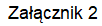 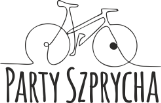 „PARTY STACHA” UL. WANDY 5,41-800 ZABRZEsporządzony w dniu ___________________ w Zabrzu. Wynajmujący przekazuje a Najemca przyjmuje na okresu najmu wynikającego z umowy zawartej dnia___________________ lokal „Party Stacja” położony w Zabrz przy ul. Wandy 5, wraz z terenem obok tego budynku. Data i godzina przekazania lokalu___________________________________________ Uwagi_______________________________________________________________________________________________________________________________________________________________________________________________________________________________________________________________________________________________________________________ _________________________________                                                                                                   _________________________________WYNAJMUJĄCY                                                                                                                                                 NAJEMCAZDANIE LOKALU ODBIÓR UWAGI_____________________________________________________________________________________________________________________________________________________________________________________________________________________________________________________________________________________________________________________________________________________________________________________________________________________________________________________________________________________________                                                                                                   _________________________________WYNAJMUJĄCY                                                                                                                                                 NAJEMCANAZWA USŁUGICENA I UWAGIOCHRONIARZ BARMANDJCATERINGPrzekazanieOdbiórStan techniczny ścian w obiekcieStan techniczny podłóg w obiekcieStan techniczny dekoracjiSANITARIATYStan techniczny toaletStan czystości umywalekKUCHNIAStan techniczny kuchni Stan techniczny mikrofalówkiStan techniczny kuchenki (płyta i piekarnik)Stan techniczny zmywarkiStan techniczny lodówki z zamrażarkąStan techniczny zamrażarki podblatowejStan techniczny lodówki podblatowejSALA GŁÓWNAStan techniczny mebliStan techniczny podłogiStan techniczny zestaw nagłośniający (5szt)SALA DO JEDZENIAStan techniczny stolików i krzesełStan techniczny wyposażenia (lampy)Stan techniczny baruStan techniczny stołówStan techniczny krzesełOTOCZENIE BUDNKUStan techniczny płotu i lampStan popielniczkiWYPOSAŻENIEKabel 1 do podłączenia telefonu lub laptopa Transmiter bluetoothKlucze